2026 Vatican Holidays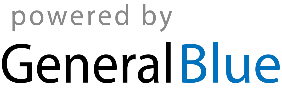 2026 - Vatican Calendar2026 - Vatican Calendar2026 - Vatican Calendar2026 - Vatican Calendar2026 - Vatican Calendar2026 - Vatican Calendar2026 - Vatican Calendar2026 - Vatican Calendar2026 - Vatican Calendar2026 - Vatican Calendar2026 - Vatican Calendar2026 - Vatican Calendar2026 - Vatican Calendar2026 - Vatican Calendar2026 - Vatican Calendar2026 - Vatican Calendar2026 - Vatican Calendar2026 - Vatican Calendar2026 - Vatican Calendar2026 - Vatican Calendar2026 - Vatican Calendar2026 - Vatican Calendar2026 - Vatican CalendarJanuaryJanuaryJanuaryJanuaryJanuaryJanuaryJanuaryFebruaryFebruaryFebruaryFebruaryFebruaryFebruaryFebruaryMarchMarchMarchMarchMarchMarchMarchSuMoTuWeThFrSaSuMoTuWeThFrSaSuMoTuWeThFrSa123123456712345674567891089101112131489101112131411121314151617151617181920211516171819202118192021222324222324252627282223242526272825262728293031293031AprilAprilAprilAprilAprilAprilAprilMayMayMayMayMayMayMayJuneJuneJuneJuneJuneJuneJuneSuMoTuWeThFrSaSuMoTuWeThFrSaSuMoTuWeThFrSa12341212345656789101134567897891011121312131415161718101112131415161415161718192019202122232425171819202122232122232425262726272829302425262728293028293031JulyJulyJulyJulyJulyJulyJulyAugustAugustAugustAugustAugustAugustAugustSeptemberSeptemberSeptemberSeptemberSeptemberSeptemberSeptemberSuMoTuWeThFrSaSuMoTuWeThFrSaSuMoTuWeThFrSa1234112345567891011234567867891011121213141516171891011121314151314151617181919202122232425161718192021222021222324252626272829303123242526272829272829303031OctoberOctoberOctoberOctoberOctoberOctoberOctoberNovemberNovemberNovemberNovemberNovemberNovemberNovemberDecemberDecemberDecemberDecemberDecemberDecemberDecemberSuMoTuWeThFrSaSuMoTuWeThFrSaSuMoTuWeThFrSa1231234567123454567891089101112131467891011121112131415161715161718192021131415161718191819202122232422232425262728202122232425262526272829303129302728293031Jan 1	Solemnity of Mary, Mother of GodJan 6	EpiphanyFeb 11	Anniversary of the foundation of Vatican CityMar 13	Anniversary of the election of Pope FrancisMar 19	Saint JosephApr 6	Easter MondayApr 23	Saint George - Name day of the Holy FatherMay 1	Saint Joseph the WorkerJun 29	Saints Peter and PaulAug 15	AssumptionSep 8	Nativity of MaryNov 1	All Saints’ DayDec 8	Immaculate ConceptionDec 25	Christmas DayDec 26	Boxing Day